GRUPO INTERATIVOJARDIM I-IIDIA: 27/11/2017JOGOS: QUEBRA-CABEÇA, JOGO DA MEMÓRIA E JOGO DA ARVORE 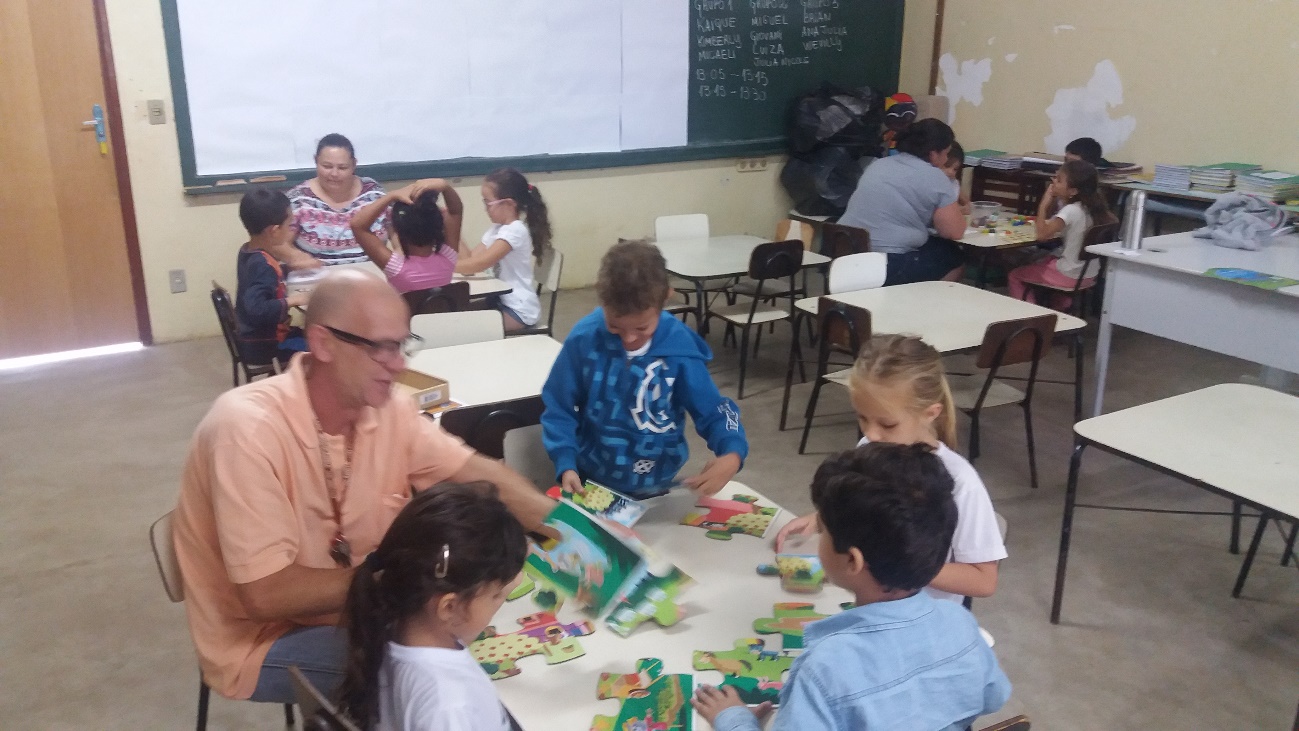 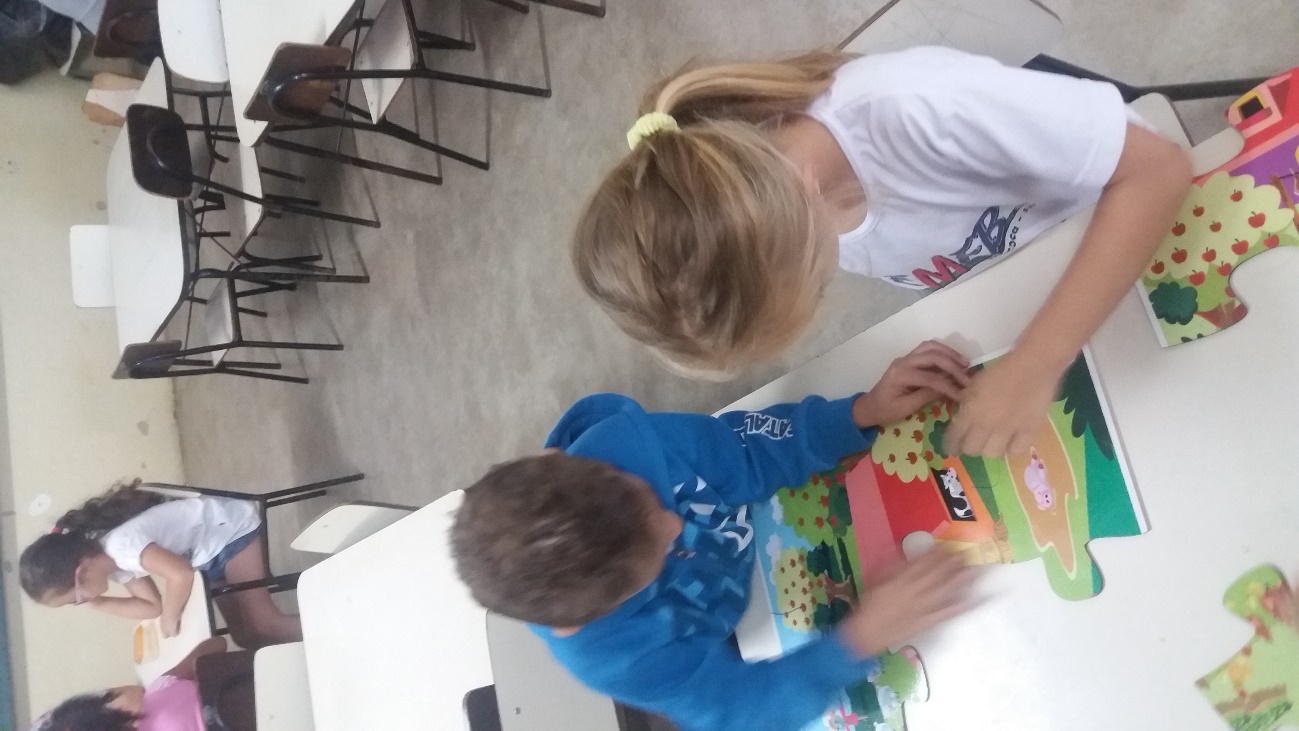 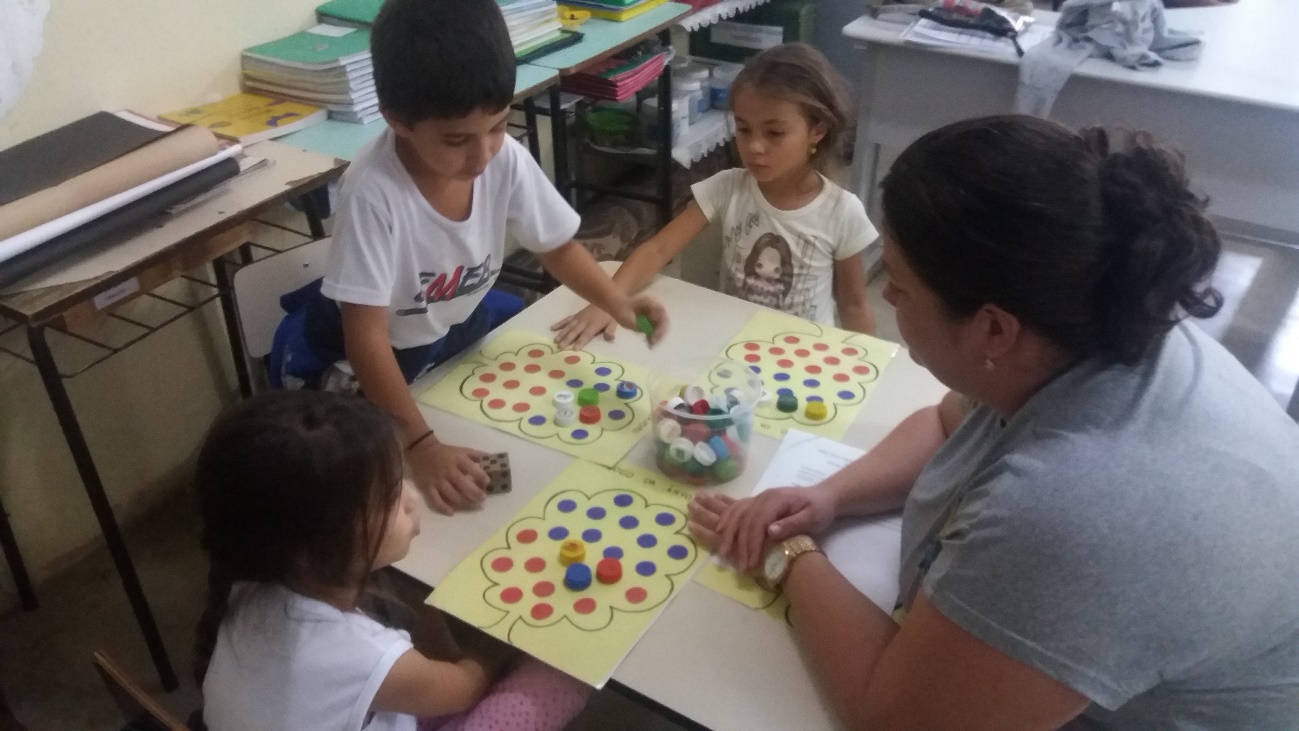 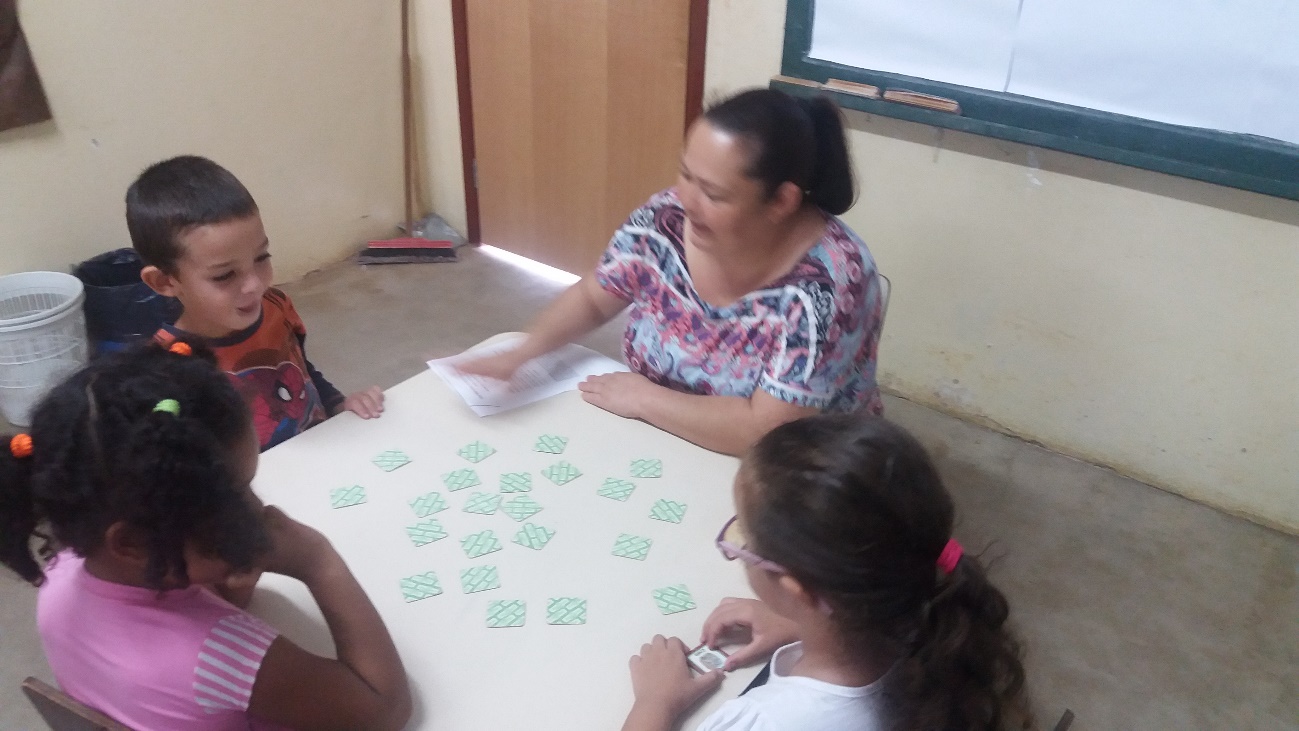 